Table of ContentsEnhancements	2Company settings layout update	2Company Settings: Accouting changes to Fields	3Improve the virtual Card budget request flow	4Other updates:	7Improvements	7Fixes	7EnhancementsCompany settings layout updateImpact: All Admins for UK & US businessesNew icon for settings has been added on the top right of the Neo1 app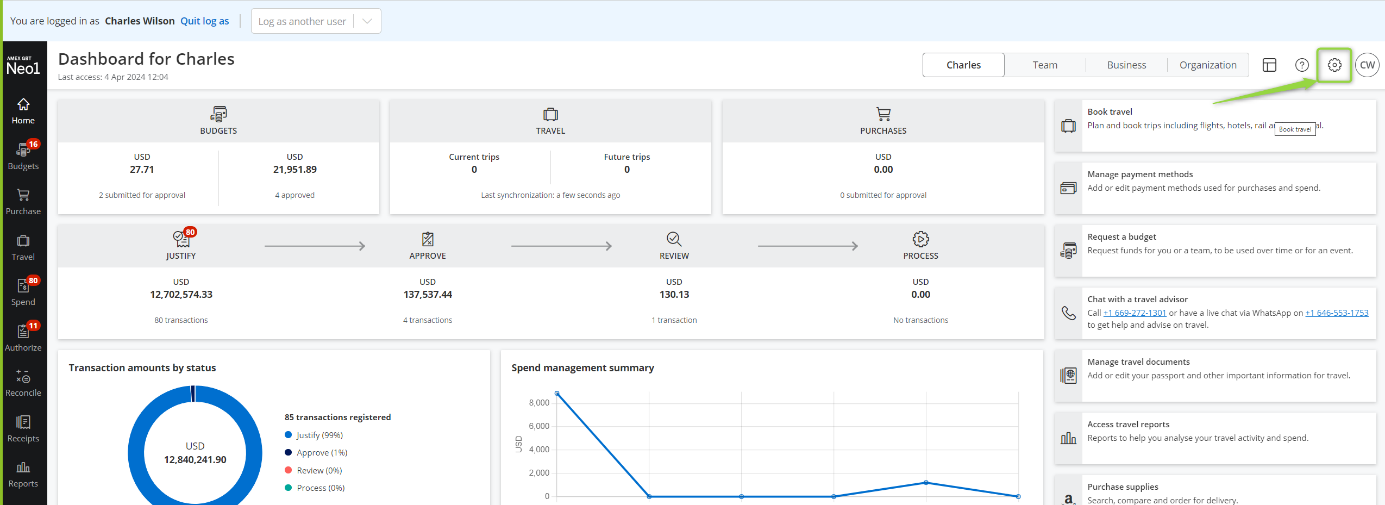 New grouping for the Business Settings tab: General and Expense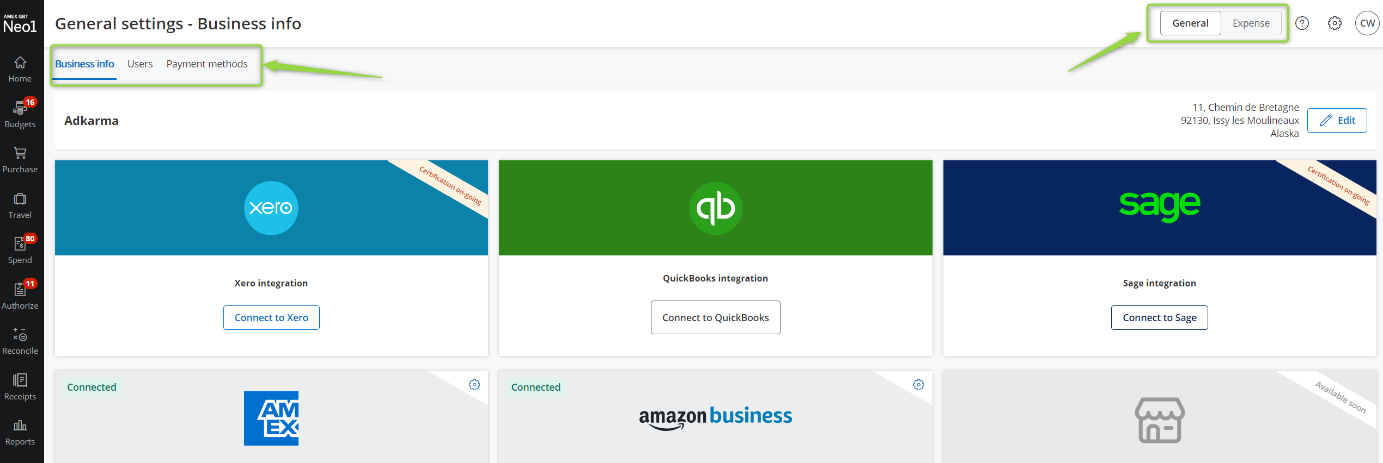 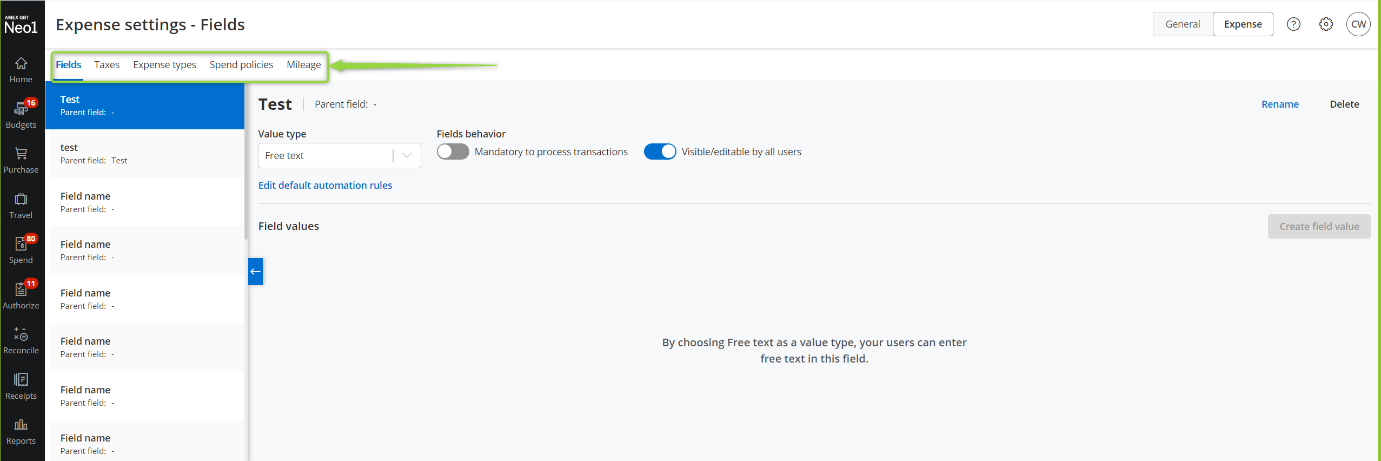 Company Settings: Accouting changes to FieldsImpact: All Admins for UK & US businessesAccounting segments renamed to Fields and Field valuesNew Filed layout for better usabilityNew Edit automation rules screen that will help the admins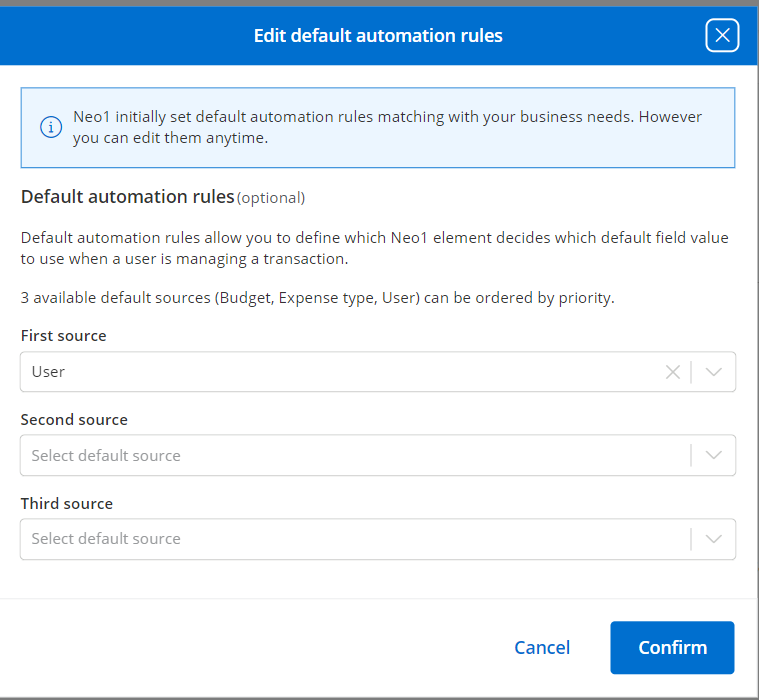 New Parent-Child relationship displayed on the Fields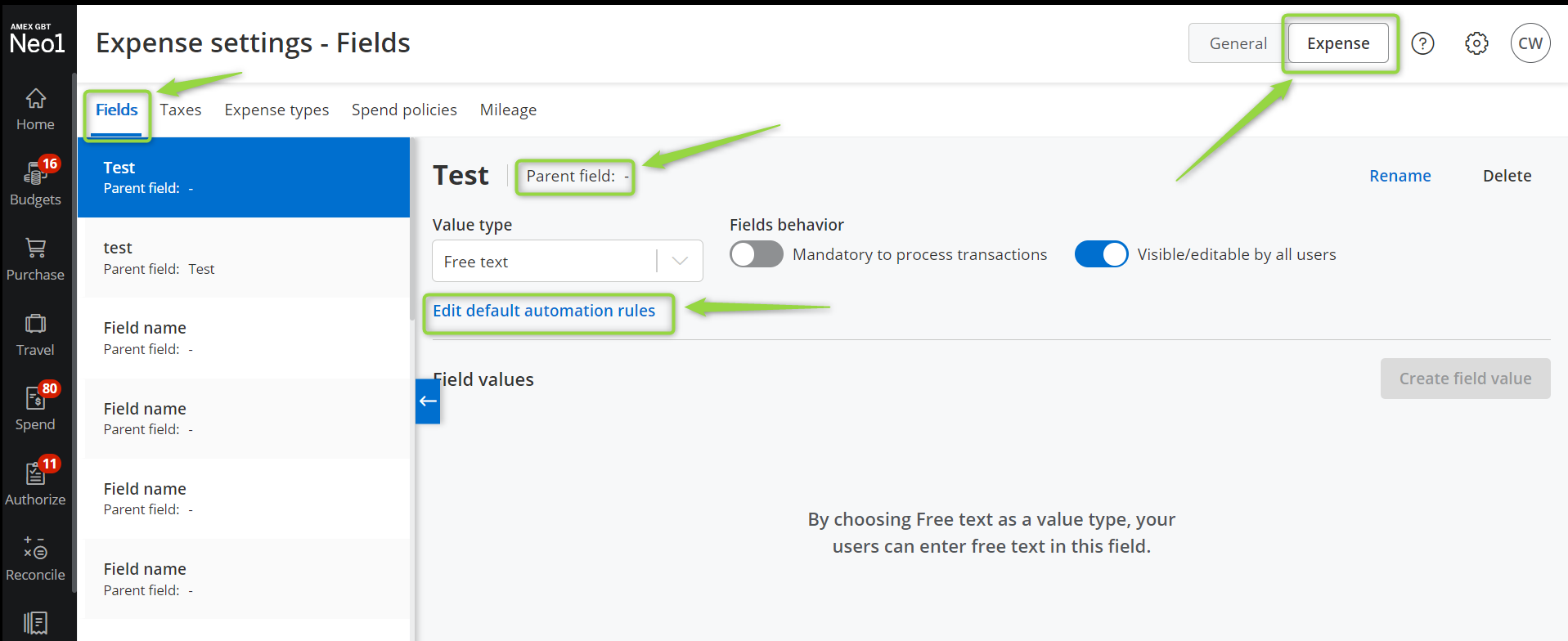 Improve the virtual Card budget request flowImpact: All users for US businesses connected to Neo1 virtual Card serviceWhen asking for a new budget to fund the card, the user must answer a simple question and that will open the budget creation screen with the virtual Card funding toggle active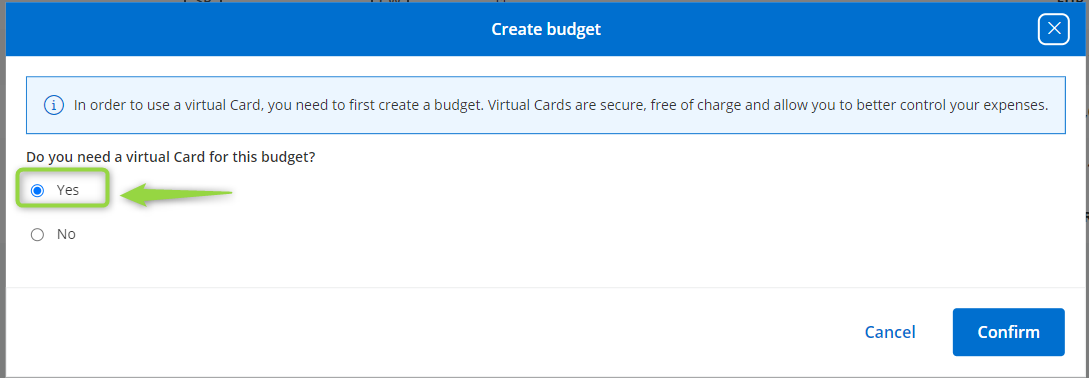 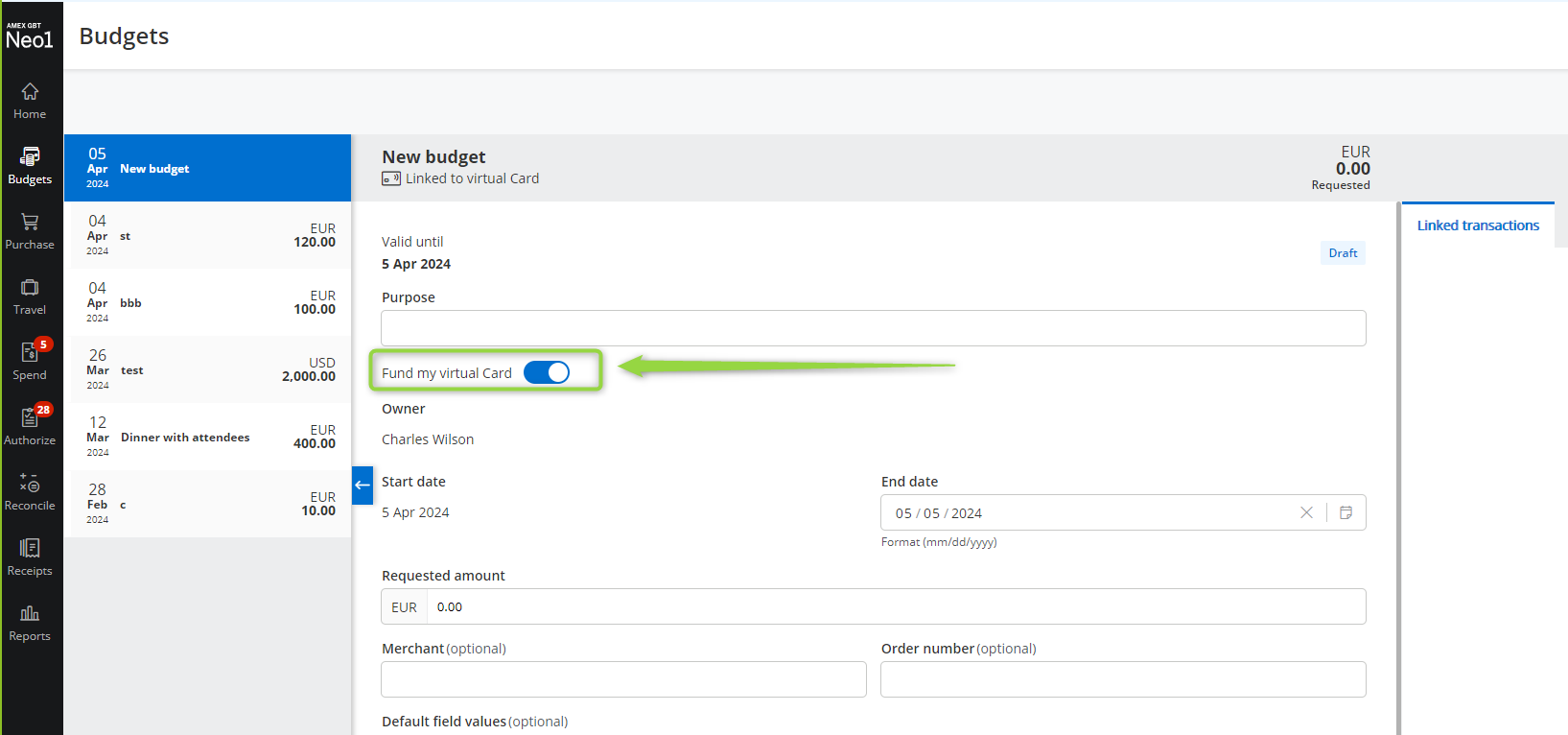 If a virtual Card funding budget is already available and active, pressing answering “yes” to the question will open the existing budget and will let the budget owner request a change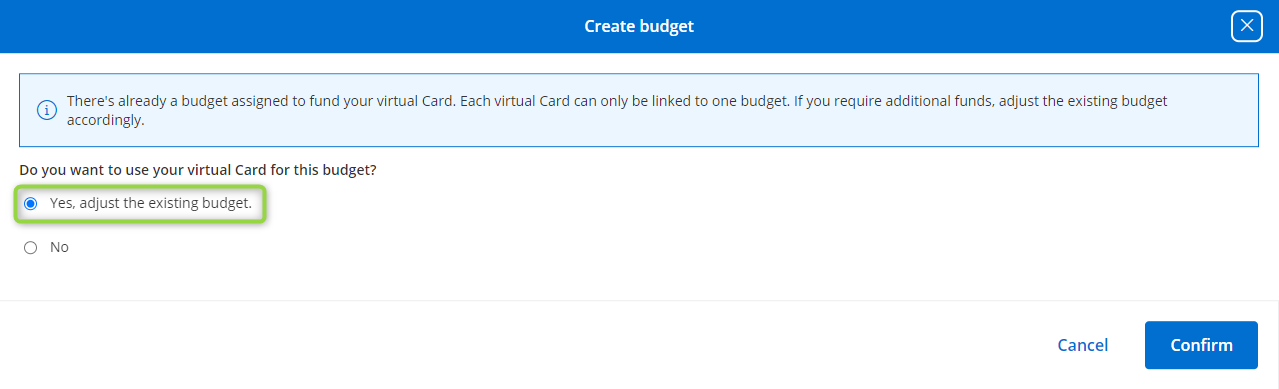 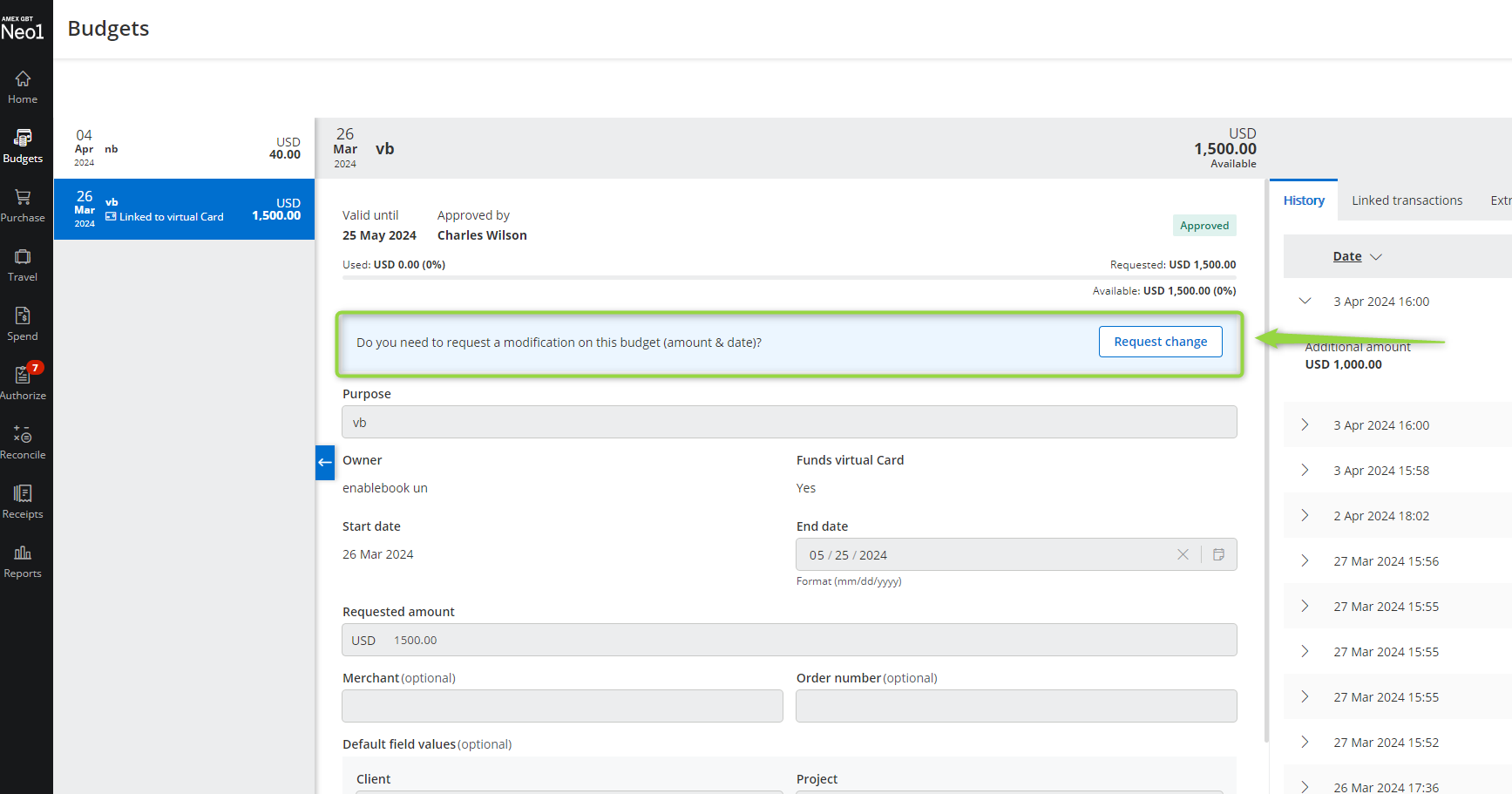 Other updates:ImprovementsDisplay travel receipts for UK businessesAllow admins and finance users to delete imported bank (GL1025) transactions for US and UK businessesAllow admins and finance users to delete virtual transactions for US businessesFixesVersionTicket numberDescriptionImpact24.03.10Stabilization ticketsAll US and UK businesses